NSDM – Earth Day and Arbor Day 
Social Media Messages for Members
Earth Day (Wednesday, April 22)Post 1:
If your #EarthDay celebration includes planting trees or outdoor projects – big or small, remember to #Call811 to prevent damage to underground utilities and to keep your community safe.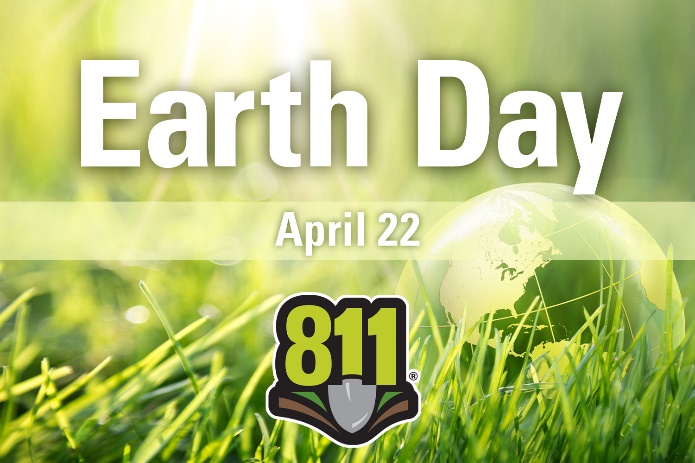 Post 2:Before you plant trees or greenery this #EarthDay make sure to #Call811 to know what’s below. It’s fast, easy and free! Arbor Day (Friday, April 24)Post 1:
It’s important to remember to #Call811 a few days before planting trees this #ArborDay to prevent underground utility damage and connectivity. 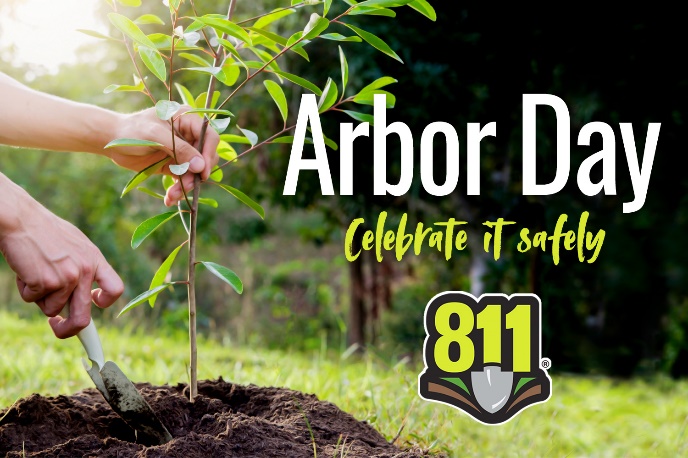 Post 2:Planting trees this #ArborDay? #all811 or submit a dig request online a few days prior to digging. Call811.com to learn more